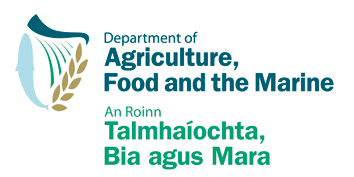 Registration of a Food Business Operation under the European Communities (Food and Feed Hygiene) Regulations, 2009 (S.I. No. 432 of 2009) as amended by S.I. 306 of 2015.REGISTRATION FORMSUPPLY OF RAW MILK BY A PRIMARY PRODUCER FOR DIRECT HUMAN CONSUMPTION, TO RETAILERS AND/OR FINAL CONSUMERSPlease complete this form in BLOCK CAPITALS.                                         If completed on screen, please print off a copy, and sign. 			Telephone:	057 8694358Fax:		057 8694391Address:		Milk Hygiene Division 			 	Email:		dairyhygiene@agriculture.gov.ie		Department of Agriculture, Food & the MarinePavilion B                                                                           Grattan Business Centre                                                     Portlaoise, Co Laois, R32 KW50Establishment or Person for which Registration is sought and contact details:Legal Name:				Address:							Include Eircode															Telephone:                                                              Mobile                                                      Fax: 						Ph:	Email: Details of activity for which registration is soughtI wish to register, on behalf of the business described above, under Regulation 3 of S.I. No 432 of 2009 as amended by S.I. 306 of 2015, to use the premises at the address specified above for the purpose of the supply of raw milk for direct human consumption to retailers and/or final consumers.	Signature:		___________________________Date: 			___________________________ Herd No.:Species of animal milk is sourced from (cows/sheep/goats):Approx. no. of litres per week for supply for direct human consumption:Distance (in kms) of retailers/consumers from holding:Distance (in kms) of retailers/consumers from holding:NearestFurthest